Положение об Экспертном советегосударственного бюджетного учреждениядополнительного образования Ростовской области«Региональный центр выявления и поддержки одаренных детей «Ступени успеха»Общие положенияЭкспертный совет государственного бюджетного учреждения дополнительного образования Ростовской области «Региональный центр выявления и поддержки одаренных детей «Ступени успеха» (далее — Учреждение) действует на постоянной основе и является коллегиальным органом, осуществляющим научно-методическое, аналитическое и экспертное обеспечение деятельности, экспертную оценку образовательных программ, координацию методической работы учреждения.Экспертный совет в своей деятельности руководствуется Конституцией Российской Федерации, федеральными конституционными законами, федеральными законами, указами и распоряжениями Президента Российской Федерации, постановлениями и распоряжениями Правительства Российской Федерации, нормативными правовыми актами федеральных органов исполнительной власти, законами Ростовской области и иными правовыми актами Ростовской области по вопросам образования, а также настоящим Положением.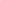 Экспертный совет строит свою работу на принципах добровольности, коллегиальности принятия решений, прозрачности и гласности проведения экспертизы, комплексности и научной обоснованности, системного единства нормативно-методологического обеспечения, независимости и объективности экспертных оценок.Компетенции Экспертного советаОбсуждение программы развития Учреждения.Утверждение образовательных программ Учреждения.Создание и утверждение стратегии формирования критериев отбора обучающихся и педагогических работников по направлениям образовательной деятельности Учреждения.Утверждение (согласование) кандидатур обучающихся и педагогических работников на образовательные программы Учреждения.Определение кандидатур специалистов в области педагогики, искусства, науки и спорта, содействие их вовлечению в реализацию образовательных программ Учреждения.Определение потребности в ресурсном обеспечении образовательных программ Учреждения, развитие образовательной инфраструктуры Учреждения.Определение форм и механизмов дальнейшего взаимодействия выпускников, прошедших обучение на профильных сменах Учреждения и в Образовательном центре «Сириус», с ведущими педагогами, учеными, представителями организаций партнеров с целью их дальнейшего профессионального развития.Разработка и руководство интенсивными образовательными программами (профильными сменами) Учреждения, проведение экспертной оценки программ. Участие в поиске, отборе и привлечении экспертных организаций в области науки, искусства и спорта, способных участвовать в проведении образовательных программ и мероприятий Учреждения.Анализ результативности и эффективности реализации образовательных программ Учреждения.Участие в формировании перечня региональных значимых мероприятий в части их содержательной экспертизы. Участие в обсуждении образовательной политики региона по развитию таланта.Экспертный совет учреждения для решения задач может создавать рабочие группы из представителей:ведущих школ, научных и ведущих вузов Ростовской области;передовых предприятий региона;спортивных клубов, федераций, культурных и досуговых центров Ростовской области.Организация деятельности Экспертного советаРабота Экспертного совета осуществляется в форме заседаний. Заседание Экспертного совета считается правомочным, если на нем присутствует более половины членов Экспертного совета.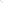 Допускается проведение заседаний Экспертного совета в заочной форме с последующим оформлением протоколов.Заседания Экспертного совета проводятся по мере необходимости, но не реже 1 раза в квартал.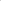 Состав Экспертного совета утверждается Учреждением самостоятельно.Экспертный совет состоит из председателя, заместителя председателя, ответственного секретаря и членов совета.Состав Экспертного совета формируется из:выдающихся педагогов;представителей ведущих школ и центров дополнительного образования,представителей ключевых научных центров и ведущих вузов;представителей передовых предприятий региона;членов спортивных клубов, федераций;представителей культурных и досуговых центров региона;представителей ведущих образовательных, научных и общественных организаций, методических служб;представителей иных организаций, активно участвующих в процессе развития дополнительного образования Ростовской области.Требования к членам экспертного совета:способность спланировать, организовать и провести образовательную программу;статус признанного эксперта в своей профильной области;способность (в том числе своим авторитетом) привлекать в образовательные проекты преподавателей, ученых, партнеров;наличие выдающихся учеников (победители/призеры наиболее значимых соревнований, олимпиад, конкурсов) и выпускников (сильные ученые, представители топ-позиций в научно-технологической сфере и т.д.).По решению председателя Экспертного совета в работе заседаний совета могут принимать участие иные лица.Председатель Экспертного совета:осуществляет общее руководство деятельностью Экспертного совета;утверждает регламент работы Экспертного совета;определяет формы и содержание деятельности Экспертного совета;формирует и утверждает повестки заседаний Экспертного совета;определяет сроки проведения заседаний Экспертного совета;назначает время и место проведения заседания Экспертного совета;проводит заседания Экспертного совета;подписывает протоколы заседаний, экспертные заключения Экспертного совета.Заместитель председателя Экспертного совета замещает функции председателя в его отсутствие.Ответственный секретарь Экспертного совета осуществляет:организационное сопровождение деятельности Экспертного совета;координацию деятельности членов Экспертного совета;направление информации о дате и месте проведения заседания, а также повестку заседания членам Экспертного совета в срок не позднее 10 календарных дней до даты заседания;подготовку материалов, представляемых на рассмотрение заседания Экспертного совета;обеспечение членов Экспертного совета необходимыми материалами экспертизы;формирование базы данных экспертов по направлениям профильных экспертных комиссий.Члены Экспертного совета имеют право: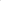 запросить и получить материалы, необходимые для выносимых на обсуждение Экспертного совета, не позднее, чем за 3 рабочих дня до их рассмотрения на заседании Экспертного совета;вносить предложения по улучшению деятельности Экспертного совета, организации и проведения экспертизы.Члены Экспертного совета обязаны:регулярно посещать заседания Экспертного совета, предупреждать секретаря Экспертного совета о возможном отсутствии на заседании Экспертного совета;своевременно знакомиться с материалами, выносимыми на обсуждение экспертного совета.Заседание Экспертного совета оформляется протоколом, который подписывается председателем и ответственным секретарем.                                   Утверждено   Приказом от 22.01.2019 года № 04-од/2